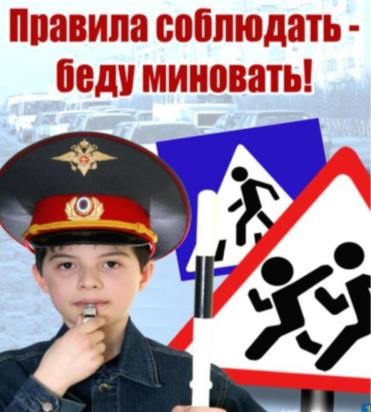 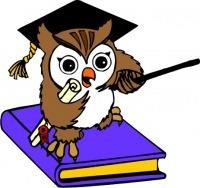 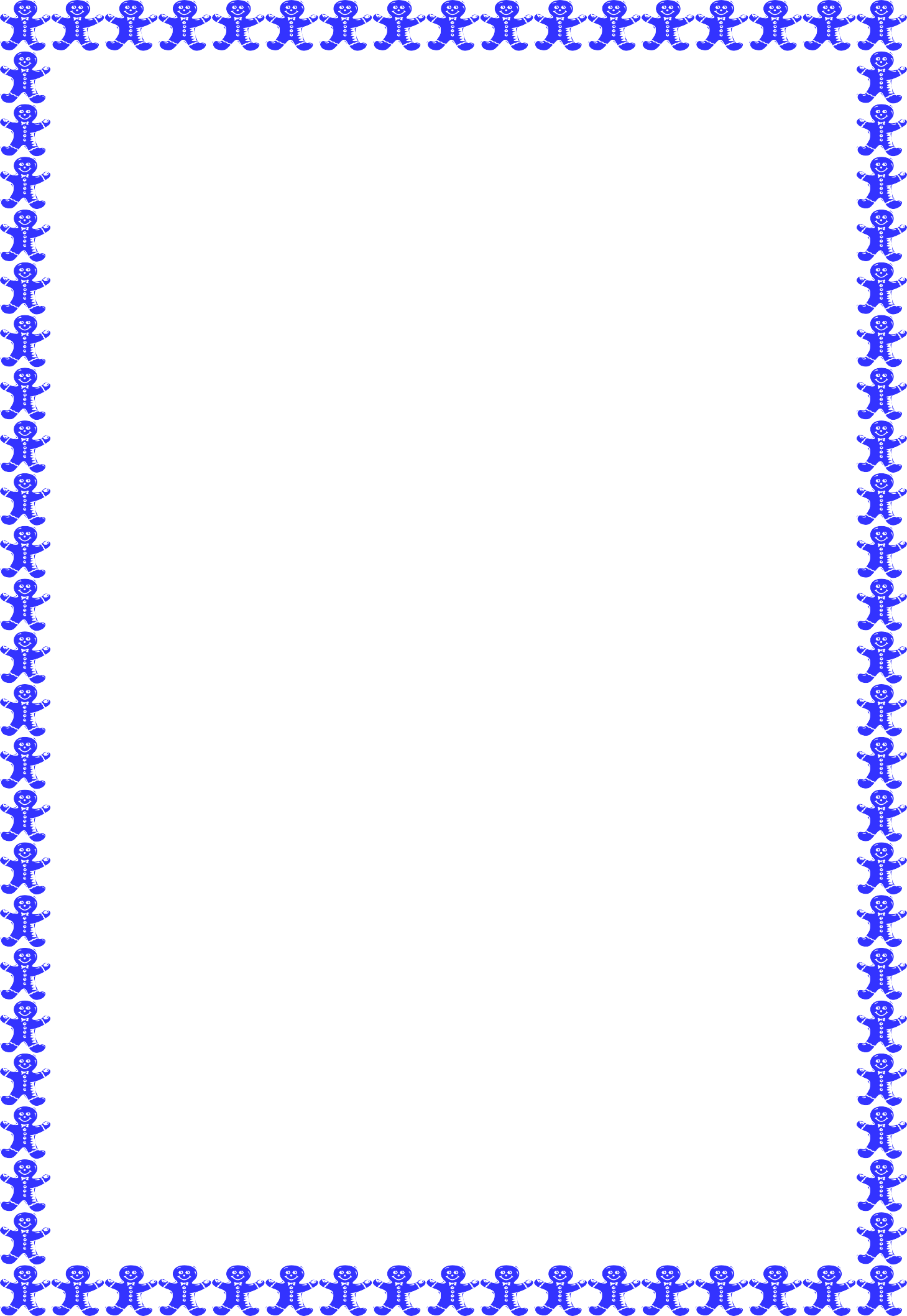 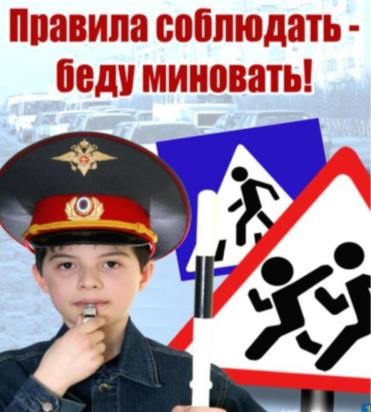 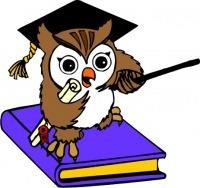 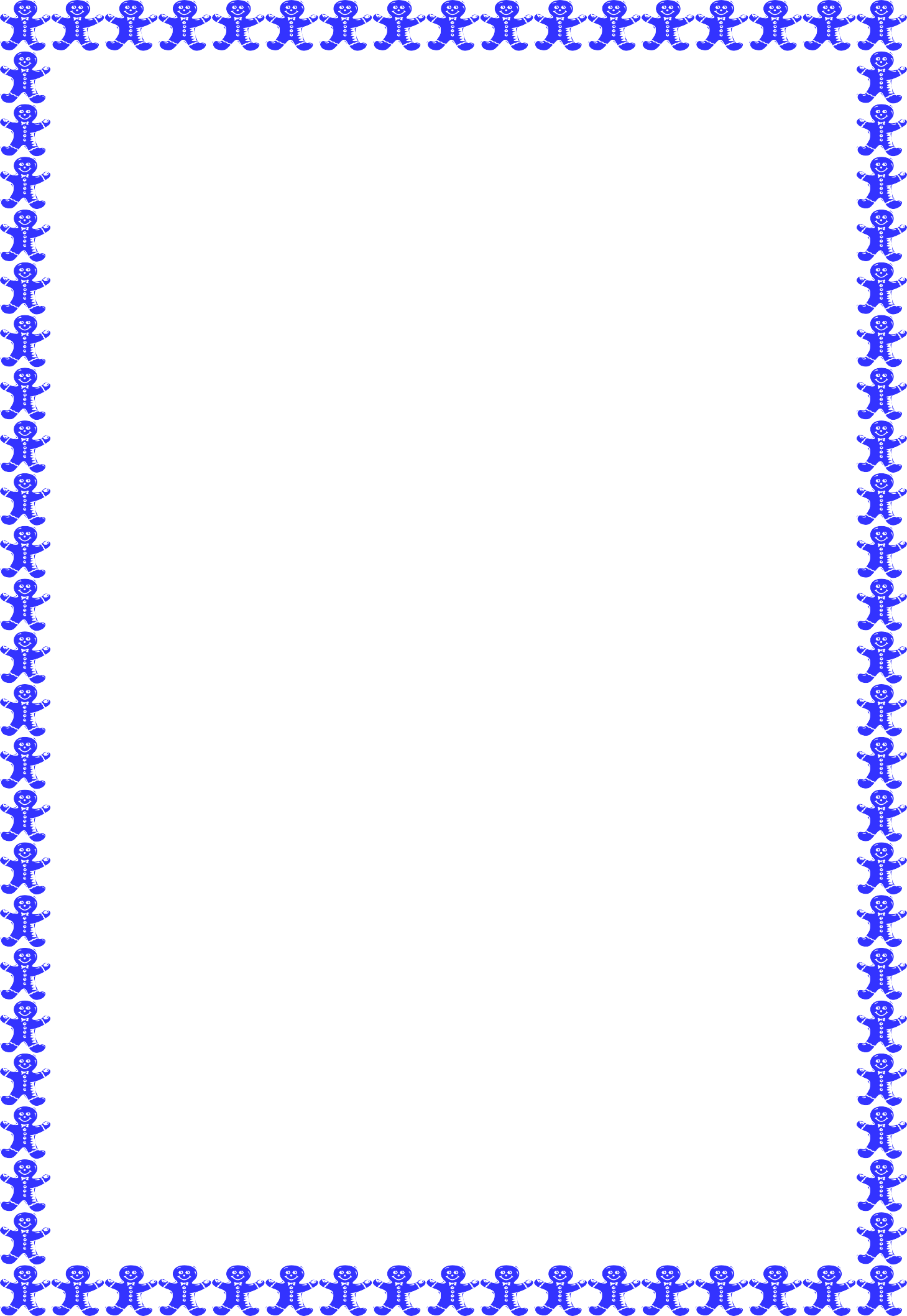 Муниципальное бюджетное общеобразовательное учреждение Кринично-Лугская средняя общеобразовательная школа ИНСТРУКЦИИпоТЕХНИКЕБЕЗОПАСНОСТИдляОБУЧАЮЩИХСЯИнструктаж № 1«Правила поведения в школе»Каждый учащийся школы должен соблюдать: 1. Общие правила поведения: 1.1. Регулярно посещать уроки и обязательные внеурочные мероприятия (классные часы, предметные экскурсии и др.). 1.2. Приходить в школу заблаговременно; до звонка на урок пройти к кабинету. 1.3. В обязательном порядке иметь при себе все необходимые на данный день учебники, тетради, дневник, ручку и другие принадлежности. 1.4. Регулярно готовить домашние задания. 1.5. Соблюдать в школе чистоту и порядок. Беречь школьное имущество. 1.7. Не засорять туалеты посторонними предметами.1.8. Быть аккуратным, носить опрятную одежду. 1.9. Иметь спортивную форму для уроков физкультуры. 2. Правила поведения па уроке и перемене: 2.1. Соблюдать дисциплину, как на уроках, так и на переменах. 2.2. По окончании уроков выходить из класса с целью проветривания кабинета. 2.3. Быть вежливым и предупредительным с другими учащимися и учителями, уважительно относиться к товарищам. 2.4. Не допускать в помещении школы нецензурную брань, выражения, унижающие достоинство человека. 2.5. Не допускать случаев психического и физического насилия над учащимися, все споры разрешать только мирным путем. 2.6. Выполнять требования дежурных учителей и учащихся. 2.7. Соблюдать инструкции по охране труда на уроках. 2.8. Во время перемен не бегать, не толкаться, не создавать травмоопасных ситуаций. 2.9. Быть предельно внимательным на лестницах: не бегать по ним, не прыгать через ступеньки, не кататься на перилах, не перешагивать и не перегибаться опасно через них. Останавливать нарушителей правил безопасности. 2.10. В случае любых происшествий или травм немедленно сообщить об этом ближайшему учителю, классному руководителю, завучу, директору школы.Инструктаж № 2«Правила поведения на дороге. Безопасный путь в школу и домой»1. Маршрут в школу выбирай самый безопасный, тот, где надо реже переходить улицу или дорогу. 
2.   Иди не спеша по правой стороне тротуара. 
3. По обочине иди подальше от края дороги, навстречу движущемуся транспорту: так ты видишь машину и водитель видит тебя. 
4. Проходя мимо ворот, будь особенно осторожен: из ворот может выехать автомобиль. 
5. Осторожно проходи мимо стоящего автомобиля: пассажиры могут резко открыть дверь и ударить тебя. 
6. Прежде чем переходить дорогу, посмотри налево, затем направо. Если проезжая часть свободна, — иди.                                                                                                                                                                                    7. Улицу, где нет пешеходного перехода, надо переходить от одного угла тротуара к другому: так безопасней. 
8. Не устраивай игр на проезжей части или вблизи дороги, не катайся на велосипедах, роликовых коньках и т. п. на проезжей части дороги. 
9. Не перебегай улицу или дорогу перед близко идущим транспортом. 
10. Не цепляйся за проходящий мимо транспорт.      11.  Ездить на велосипедах по тротуару или обочине дороги   по правой стороне, велосипед тоже транспорт.                                                                              12.Велосипед должен быть оборудован наличием тормозов, фонарь для ночного освещения, сигнал. Запрещается ездить в ночное время без фонаря.13. Запрещено  управлять транспортным средством, не имея водительских прав, не достигнув 18 летнего возраста.Инструктаж  № 3«Правила поведения   и техника безопасности при поездке в автобусе»1. Запрещается приближаться к движущемуся автобусу до полной его остановки.2. При посадке в салон вести себя спокойно, не спешить и не толкаться.3. Необходимо пропустить вперёд младших, учителей, взрослых людей.4. Не занимать по возможности первые места, оставить их для сопровождающих учителей.5. В салоне вести себя дисциплинированно, не вставать с мест, не кричать.6. Запрещается делать какие либо пометки авторучкой (или другими пишущими или режущими предметами) на обивке кресел;7. Запрещается самостоятельно открывать окна и люки, высовываться в них; вытирать окна шторами;8. Если жарко – попроси об этом сопровождающего учителя;9. Вставай с места только после полной остановки автобуса;10. Запрещается оставлять после себя мусор: обертки, огрызки,11. Грязь и снег с одежды и обуви попробуй максимально удалить до посадки в автобус.12. Обходить стоящий автобус необходимо спередиИнструктаж № 4 «Пожарная безопасность»1. Нельзя трогать спички и играть с ними.2. Опасно играть с игрушками и сушить одежду около печи, нагревательных приборов соткрытой спиралью.3. Нельзя разводить костры и играть около них.4. При обнаружении пожара сообщите взрослым и вызовите пожарных по телефону 01.5. Не нагревайте незнакомые предметы, упаковки из-под порошков и красок, особенно аэрозольные упаковки.6. Не оставляйте электронагревательные приборы без присмотра. Уходя из дома, выключайте электроприборы из сети.7. Не разжигайте печь или костёр с помощью легковоспламеняющихся жидкостей (бензин, солярка).8. Не оставляйте не затушенных костров.9. Не поджигайте тополиный пух или сухую траву.10. На территории школы запрещается разводить костры, зажигать факелы, применять фейерверки и петарды, другие горючие составы.11. Запрещается приносить в школу спички, зажигалки, горючие жидкости (бензин и растворители), легковоспламеняющиеся вещества и материалы.12. Категорически не допускается бросать горящие спички в контейнеры-мусоросборники.13. В случаях пожарной опасности производится эвакуация школы, сигналом к которой является серия специальных звонков.Инструктаж № 5 «Электробезопасность»1. Уходя из дома или даже из комнаты, обязательно выключайте электроприборы (утюг, телевизор и т.п.)2. Не вставляйте вилку в розетку мокрыми руками.3. Никогда не тяните за электрический провод руками – может случиться короткое замыкание.4. Ни в коем случае не подходите к оголённому проводу и не дотрагивайтесь до него - может ударить током.5. Не пользуйтесь утюгом, чайником, плиткой без специальной подставки.6. Не прикасайтесь к нагреваемой воде и сосуду (если он металлический) при включённом в сеть нагревателе.7. Никогда не протирайте включённые электроприборы влажной тряпкой.8. Не вешайте цветочные горшки над электрическими проводами.9. Нельзя гасить загоревшиеся электроприборы водой.10. В случае возгорания электроприборов, срочно выключите его из сети и оповестите родителей.11. Не прикасайтесь к провисающим или лежащим на земле проводам.12. Опасно влезать на крыши домов и строений, где вблизи проходят линии электропередач, а также на опоры (столбы) воздушных линий электропередачи.13. Не пытайтесь проникнуть в распределительные устройства трансформаторные подстанции, силовые щитки – это грозит смертью!Инструктаж № 6«Профилактика негативных ситуаций на улицеи с незнакомыми людьми»1.Проводя время на улице, держитесь подальше от компаний подростков, которые старше вас, находятся в состоянии алкогольного или наркотического опьянения, играют в азартные игры и т.п.2.Никогда не садитесь в машину, мотоцикл и т.п. с незнакомыми людьми.3. Не носите с собой ценности, деньги (без особой надобности).4. Не лазайте по подвалам, чердакам, крышам.5. В целях личной безопасности (профилактики похищений) необходимо:- стараться не оставаться в одиночестве, особенно на улице, по пути в школу и обратно, с места досуга;- никогда не разговаривать с незнакомыми, а тем более подозрительным людьми;- никогда никуда не ходи с незнакомыми людьми. Если кто-то силой попытается увести тебя, вырывайся и громко зови на помощь;- всегда ставить родителей о том, куда и когда вы направляетесь, у кого и сколько времени вы собираетесь быть, когда собираетесь возвращаться (если есть возможность, возьмите с собой сотовый телефон);- если вы потерялись в незнакомом городе, лучше всего обратиться за помощью к милиционеру. Можно подойти к мамам и бабушкам, которые гуляют с такими же, как ты, детьми. Инструктаж № 7«Техника безопасности при работе с садово-огородным инвентарём»При работе с садово- огородным инвентарём (грабли, метла, лопаты) следует соблюдать элементарные правила техники безопасности, чтобы не нанести ущерба своему здоровью. Многие садовые инструменты (лопаты, грабли) имеют острые режущие кромки, поэтому при пользовании ими рекомендуется соблюдать осторожность.При работе с садовыми инструментами необходимо обратить внимание на следующие основные моменты:- перед началом работ следует проверить исправность инструментов (режущие части должны быть остро заточены, рукоятки – надёжно закреплены);- использовать инструменты можно только по их прямому назначению;- при обработке почвы граблями следует беречь ноги, чтобы не поранить их острыми краями инструментов;- нельзя бросать инструменты, передавать их нужно из рук в руки;- не находиться вблизи (сзади) человека, работающего граблями;- для защиты рук рекомендуется пользоваться перчатками и рукавицами;- при переносе лопат, граблей, вил на острые поверхности следует надевать защитный чехол.Инструктаж № 8 «Правила твоей безопасности, если ты один дома. Ты и компьютер»В каникулярное время дети часто остаются дома одни. В целях личной безопасности (для села):- не открывать дверь незнакомому человеку;- не оставлять ключ от дома (квартиры) в «потайном» месте;- не вешать ключ себе на шею;- при потере ключа немедленно сообщи об этом родителям;- никогда не хвастайся новыми покупками.Техника безопасности при работе с компьютером.Длительная работа за компьютером может приводить к расстройствам состояния здоровья.Располагайтесь перед компьютером так, чтобы экран монитора находился на расстоянии 50-70 см от глаз.Каждые 5 минут старайтесь отводить взгляд от монитора и смотреть на что-нибудь находящиеся вдали.Ноги ставьте на пол, одна возле другой, не вытягивайте их и не подгибайте.Предплечья должны находиться на той же высоте, что и клавиатура.В организации занятий важную роль играет их продолжительность, от которой зависят психофизиологические нагрузки. Для школьников младших классов продолжительность сеанса работы с компьютером не должна превышать 20 минут.Инструктаж № 9Техника безопасности и правила поведения учащихся на  каникулах.1. Необходимо быть осторожным, внимательным на улице, при переходе дороги - соблюдать правила дорожного движения.2. Запрещается разжигать костры на территории села и в посадках.
3. Запрещается употреблять в пищу малознакомые и незнакомые грибы и ягоды.4. Быть осторожным при контакте с электрическими приборами, соблюдать технику безопасности при включении и выключении телевизора, электрического утюга, чайника и т.д.5. Соблюдать технику безопасности при пользовании газовыми приборами и печкой.6. Соблюдать временной режим при просмотре телевизора и работе на компьютере.7. Соблюдать технику безопасности при работе с колющими, режущими и рубящими инструментами.9. Быть осторожным в обращении с домашними животными.Инструктаж № 10«Правила поведения на водоемах зимой»Наиболее опасными считаются водоемы в период осеннего ледостава (ноябрь - январь) и весеннего половодья (март - середина апреля).Меры по обеспечению безопасности:Не выходить на недавно замерший и еще не окрепший лед.Не собираться большими группами на одном участке льда. Идти по льду следует медленно. При медленной ходьбе лед не проломится мгновенно. Он будет трещать и проседать. По изменению его внешнего вида, форме трещин и выступлению воды можно будет сделать вывод о надежности льда и степени риска такого перехода. При любом тревожном признаке нужно сразу вернуться назад. Возвращаться следует по своим собственным следам, плавно скользя по льду, не отрывая ног и не делая резких движений. Не приближаться к прорубям и полыньям на льду. Избегать одиночных прогулок вблизи опасных водоемов.Не скатываться на санках, ледянках, лыжах с берега на тонкий, еще не окрепший лед и категорически запретить это делать детям без присмотра. Не проверять прочность льда ударом ноги. Правила поведения при ЧС на льду:Не подходить близко к провалившемуся.Срочно сообщить о ЧС (место, время, причины ЧС) и позвать взрослых. Дать провалившемуся опору (лыжа, палка, перекладина и т. п.).Помните, время критического переохлаждения организма в воде зимой наступает в течение 10 минут. Попытаться втащить пострадавшего, используя шарф, веревку, ремни и другие подручные средства.Оказать помощь после извлечения человека из воды (физические упражнения на разогрев, бег).Запрещается близко подходить к краю, подавать руку пострадавшему. Если вы провалились в воду, необходимо: не паниковать, попытаться самостоятельно выбраться на поверхность льда и ползком направляться к берегу, позвать на помощь, выйдя на берег не дать себе замерзнуть.Инструктаж № 11«Осторожно, пиротехника! Безопасный праздник Новый год! Техника безопасности и правила поведения учащихся на зимних каникулах »Как правильно использовать бенгальскими огнями.Бенгальские огни, как и любая пиротехника, являются огнеопасными. Применять бенгальские огни надо только после тщательного осмотра на предмет повреждений и ознакомления с инструкцией. Несмотря на обыденность, бенгальский огонь очень красивый (а главное доступный) фейерверк. Использовать бенгальскую свечу рекомендуется, держа в руке за свободную от пиротехнического состава часть, угол наклона должен быть 30-45 градусовА цветные бенгальские свечи следует применять только на открытом воздухе, вне помещений, потому что в составе пиротехнического состава, используемого при их изготовлении, присутствуют агрессивные окислители, выделяемые продуктами горения.Правила пользование пиротехникой. Нельзя носить пиротехнические изделия в карманах. Нельзя сжигать пиротехнику в костре. Нельзя разбирать пиротехнические изделия и подвергать их механическим воздействиям. Не допускайте открытого огня в помещении, где хранится пиротехника. Располагайте пиротехнику вдали от нагревательных приборов. Помните, что пиротехнические изделия боятся сырости, и это может отразиться на их работе. Любую пиротехнику надо зажигать на расстоянии вытянутой руки.Инструктаж № 12«Осторожно, гололёд! О мерах безопасности при сходе снега с крыш»Если в прогнозе погоды дается сообщение о гололеде или гололедице, примите меры для снижения вероятности получения травмы:1.Подготовьте малоскользящую обувь.2.Прикрепите на каблуки металлические набойки или поролон, а на сухую подошву наклейте лейкопластырь или изоляционную ленту, можете натереть подошвы песком (наждачной бумагой). 3.Передвигайтесь осторожно, не торопясь, наступая на всю подошву. 4.Если вы поскользнулись, присядьте, чтобы снизить высоту падения. В момент падения постарайтесь сгруппироваться, и, перекатившись, смягчить удар о землю. 5.Не ходите по самому краю проезжей части дороги. Это опасно всегда, а в гололёд особенно. Можно упасть и вылететь на дорогу, а автомобиль может занести на тротуар.6. Не перебегайте проезжую часть дороги во время гололёда. Помните, что в гололёд значительно увеличивается тормозной путь машины и падение перед автомобилем, который движется, приводит, как минимум, к травме, а возможно, и к гибели.7. Если вы упали, ударились головой и через какое-то время почувствовали боль в голове, тошноту – немедленно сообщите родителям и обратитесь к врачу.В связи с активным таянием снега возможен сход снежных масс и сосулек с крыши зданий. Сход скопившейся на крыше снежной массы очень опасен! Помните: чаще всего сосульки образуются над водостоками, поэтому эти места фасадов зданий бывают особенно опасны. Их необходимо обходить стороной.Соблюдайте осторожность и, по возможности, не подходите близко к стенам зданий. Если во время движения по тротуару вы услышали наверху подозрительный шум – нельзя останавливаться, поднимать голову и рассматривать, что там случилось. Возможно, это сход снега или ледяной глыбы. Бежать от здания тоже нельзя. Нужно как можно быстрее прижаться к стене, козырек крыши послужит укрытием. Инструктаж № 13 «Правила поведения на водоёмах весной»Перед вскрытием рек, озер, водоемов лед слабеет, становится рыхлым, опасным для перехода. Выходить на необследованный лед опасно, а при надобности перехода нужно пользоваться палкой-пешней, проверяя прочность льда. Особенно осторожно нужно спускаться с берега - лед может неплотно соединяться с сушей, возможны трещины, подо льдом может быть воздух. Также лед непрочен около стока вод, в местах произрастания растительности, под сугробами.Остерегайтесь:- выходить на лед в местах, обозначенных запрещающими аншлагами;
- любоваться ледоходом с обрывистых берегов, так как течение подмывает их и возможны обвалы.Правила поведения на льду:1. Ни в коем случае нельзя выходить на лед в темное время суток и при плохой видимости (туман, снегопад, дождь).
2. При вынужденном переходе водоема безопаснее всего придерживаться проторенных троп или идти по уже проложенной лыжне. Но если их нет, надо перед тем, как спуститься на лед, очень внимательно осмотреться и наметить предстоящий маршрут. 
3. При переходе водоема группой необходимо соблюдать расстояние друг от друга (5-6 м)
4. Нельзя проверять прочность льда ударом ноги. Если после первого сильного удара поленом или лыжной палкой покажется хоть немного воды, - это означает, что лед тонкий, по нему ходить нельзя. В этом случае следует немедленно отойти по своему же следу к берегу, скользящими шагами, не отрывая ног ото льда и расставив их на ширину плеч, чтобы нагрузка распределялась на большую площадь. Точно так же поступают при предостерегающем потрескивании льда и образовании в нем трещин.
5. Если есть рюкзак, повесьте его на одно плечо, это позволит легко освободиться от груза в случае, если лед под вами провалится.Оказание помощи провалившемуся под лед.
Самоспасение: 
- не поддавайтесь панике;
- не надо барахтаться и наваливаться всем телом на тонкую кромку льда, так как под тяжестью тела он будет обламываться;
- широко раскиньте руки, чтобы не погрузиться с головой в воду;
- обопритесь локтями об лед и, приведя тело в горизонтальное положение, постарайтесь забросить на лед ту ногу, которая ближе всего к его кромке, поворотом корпуса вытащите вторую ногу и быстро выкатывайтесь на лед;
- без резких движений отползайте как можно дальше от опасного места в том направлении, откуда пришли;
- зовите на помощь; 
- удерживая себя на поверхности воды, стараться затрачивать на это минимум физических усилий;- находясь на плаву, следует голову держать как можно выше над водой;- активно плыть к берегу, плоту или шлюпке, можно, если они находятся на расстоянии, преодоление которого потребует не более 40 мин; 
- добравшись до плавсредства, надо немедленно раздеться, выжать намокшую одежду и снова надеть.  Если вы оказываете помощь: 
- подходите к полынье очень осторожно, лучше подползти по-пластунски;
- сообщите пострадавшему криком, что идете ему на помощь, это придаст ему силы, уверенность;
- за 3-4 метра протяните ему веревку, шест, доску, шарф или любое другое подручное средство;
- подавать пострадавшему руку небезопасно, так как, приближаясь к полынье, вы увеличите нагрузку на лед и не только не поможете, но и сами рискуете провалиться.  Инструктаж № 14«Правила поведения на воде летом»Купаться лучше утром или вечером, когда солнце греет, но нет опасности перегрева. Температура воды должна быть не ниже 18-19 градусов, температура воздуха - 20-25 градусов. Продолжительность купания зависит от температуры воздуха и воды, от влажности воздуха и силы ветра.Во время купания в водоёме соблюдайте правила:Купайтесь только под присмотром родителей, взрослых.Не заходить в воду (особенно в глубоких местах), не умея плавать. 
Купаться только в разрешённых, хорошо известных местах.Нельзя резко входить в воду или нырять после длительного пребывания на солнце.Запрещается прыгать в воду в незнакомых местах, проводить игры в воде, связанные с захватом.Если ты не умеешь плавать, нужно надеть специальные средства (жилет, нарукавники).Не умея плавать, нельзя находиться в воде на надувном матраце или камере. Надувные камеры, матрацы очень легки, даже слабого ветра и течения достаточно, чтобы отнести их на большие расстояния. Матрац может захлестнуть волной, он может выскользнуть из-под пловца и накрыть его с головой. К тому же любой надувной предмет может иметь скрытый дефект, который не всегда удаётся обнаружить своевременно: из него может выйти воздух и он потеряет плавучесть.В море не заплывайте за буйки.Не купайтесь в шторм.Инструктаж № 15«Антитеррористическая безопасность»1. Обращайте внимание на подозрительных людей, предметы, на любые подозрительные мелочи. При обнаружении взрывоопасных или подозрительных предметов незамедлительно сообщайте обо всем взрослым.
2. Особенно остерегайтесь людей, одетых явно не по сезону (если вы видите летом человека, одетого в плащ или толстую куртку - будьте внимательны - под такой одеждой террористы чаще всего прячут бомбы, лучше всего держаться от него подальше и обратить на него внимание сотрудников правоохранительных органов).
3. Остерегайтесь людей с большими сумками и чемоданами, особенно, если они находятся в месте, не подходящем для такой поклажи.
4. Будьте внимательны, постарайтесь запомнить приметы подозрительных людей, отличительные черты их лиц, одежду, имена, клички, возможные шрамы и татуировки, особенности речи и манеры поведения и т.д., не пытайтесь их останавливать сами – вы можете стать их первой жертвой.
5. Старайтесь удалиться на максимальное расстояние от тех, кто ведет себя неадекватно, нервозно, испуганно, оглядываясь, проверяя что-то в одежде или в багаже (специалисты утверждают, что преступник, готовящийся к теракту, обычно выглядит чрезвычайно сосредоточено, губы плотно сжаты, либо медленно двигаются, как будто читая молитву)..
6. 7. Никогда не принимайте от незнакомцев пакеты и сумки, не оставляйте свои сумки без присмотра.
8. Ознакомьтесь с планом эвакуации, узнайте, где находятся резервные выходы из здания.
9. Получив сообщение от руководства или правоохранительных органов о начале эвакуации, соблюдайте спокойствие и четко выполняйте их команды.
10. Не поддавайтесь панике!Инструктаж № 16 ПО ПРЕДУПРЕЖДЕНИЮ ИНФИЦИРОВАНИЯ
COVID-19 1. Чаще мойте руки с мылом, а если отсутствует такая возможность, то пользуйтесь
спиртосодержащими или дезинфицирующими салфетками.2. Соблюдайте безопасное расстояние – в общественных местах необходимо
находиться не ближе одного метра друг к другу.3. Ведите здоровый образ жизни – полноценный сон, физическая активность,
употребление продуктов, богатых белками, витаминами и минеральными
веществами.4. Обеспечивайте защиту дыхательным органам ношением специальной маски – в
зависимости от конструкции её нужно менять спустя 2, 4 или 6 часов.5. При возникновении симптомов Ковид-19 оставайтесь дома и незамедлительно
обратитесь к врачу.6. Если почувствовал себя плохо, сразу сообщи педагогу, если находишься на
уроках, или родителям, пребывая дома – чем раньше ты обратишься за помощью,
тем выше шансов быстро выздороветь и никого не заразить.Инструктаж №17  Профилактика правонарушений• Всегда сообщай родителям, куда ты идешь.
• Всегда гуляй в компании друзей.
• Не ходи с друзьями в безлюдные места ночью.
• Не принимай подарков от незнакомцев.
• Если кто-то предлагает сопровождать тебя – спроси разрешения у родителей.
• Соблюдай и не нарушай статьи  УК РФ № 158 (кража), №164 (хищение предметов, имеющих особую ценность) 
• Обсуди свои проблемы, с родными или со взрослыми кому доверяешь.
• Не открывай никому дверь и не отвечай на вопросы через дверь.
• Если кто-то пытается ворваться в квартиру, звони в милицию, а затем открой окно и кричи, зови на помощь.
• Если люди в автомобиле спрашивают тебя, как куда-нибудь доехать, – не подходи близко и ни в коем случае не соглашайся сопроводить их даже если тебе по пути.
• Никто не имеет право прикасаться к тебе. Не стесняйся сказать это тому, кто это попробует сделать.
• Если кто - то испугал тебя, сразу иди в безопасное место, туда где много людей.
• Всегда получай разрешения от родителей, если тебя куда-нибудь приглашают.Инструктаж №18«О запрете пользования мобильными телефонами во время учебного процесса»Общие положения1.1. Настоящие правила устанавливаются для учащихся и имеют своей целью способствовать улучшению организации режима работы школы, защите прав всех субъектов образовательного процесса: школьников, родителей, учителей1.2. Соблюдение Правил содействует повышению качества и эффективности получаемых образовательных услуг, гарантирует психологически комфортные условия учебного процессаУсловия применение сотовых телефонов в школеЛюбой пользователь обязан знать и соблюдать следующие условия и правила пользования сотовыми телефонами в школе:В здании школы обязательно ставить телефон в режим вибровызова.Во время уроков и учебных занятий телефон необходимо выключать и убирать.Запрещается использовать телефон в качестве калькулятора.Запрещается прослушивать музыку без наушников.На перерывах и после уроков разрешается использовать телефон как современное средство коммуникации: осуществлять звонки, посылать СМС-собщения, обмениваться информацией, делать фото- видео съёмку.Помнить, что ответственность за сохранность телефона лежит только на его владельце ( родителях, законных представителях)Инструктаж № 19«Правила безопасности при общении с животными»Не надо считать любое помахивание хвостом проявлением дружелюбия. Иногда это может говорить о совершенно недружелюбном настрое.Не стоит пристально смотреть в глаза собаке и улыбаться. В переводе с "собачьего" это значит "показывать зубы", или говорить, что вы сильнее.Нельзя показывать свой страх и волнение. Собака может почувствовать это и повести себя агрессивно.Нельзя убегать от собаки. Этим вы приглашаете собаку поохотиться за убегающей дичью.5. Не кормите чужих собак и не трогайте собаку во время еды или сна. 6. Избегайте приближаться к большим собакам охранных пород.    Некоторые из них выучены бросаться на людей, приближающихся на     определённое расстояние. 7. Не делайте резких движений, обращаясь с собакой или хозяином собаки.         Она может подумать, что вы ему угрожаете. 8. Не трогайте щенков и не отбирайте то, с чем собака играет. 9. Если в узком месте (например, в подъезде) собака идёт вам навстречу на     поводке, лучше остановиться и пропустить её хозяина.10. Животные могут распространять такие болезни, как бешенство, лишай,    чума, тиф и др.11. Не уходите далеко от дома, чтобы избежать встречи с дикими     Животными.ИНСТРУКЦИЯ № 20«Правила безопасности  при обнаружении бесхозных вещей и взрывоопасных предметов»   Признаками     взрывоопасных     предметов      могут      быть бесхозная сумка, портфель, коробка, свёрток, деталь, какой-либо предмет, обнаруженный в школе, в подъезде, у дверей квартиры, под лестницей, в машине и общественном транспорте; натянутая проволокаили шнур; провода или изолирующая лента, свисающая из-под  машины.Знайте, что в качестве муляжа для взрывных устройств используются обычные бытовые предметы: сумки, пакеты, свертки, коробки, игрушки и т.п. Во всех перечисленных случаях необходимо: не трогать, не вскрывать, не перекладывать находку; отойти на безопасное расстояние; сообщить о находке учителю, родителям,сотруднику милиции, водителю, машинисту поезд.1.	Заметив оставленный в транспорте, подъезде дома и т. п. пакет (сумку, коробку и т. п.), ни в коем случае не трогайте его: возможно, в нем находится взрывное устройство.2.	Сообщите о своей находке дежурному сотруднику милиции.3.	Если вы заметили пакет, сумку, коробку в городском транспорте, сообщите об этом водителю.4.	Если вы все-таки оказались невольным свидетелем террористического акта, не теряйте самообладания. Постарайтесь запомнить людей, убегавших с места события, возможно, это и есть преступники.5.	Постарайтесь оказать посильную помощь пострадавшим от взрыва или от выстрелов до прибытия машин скорой помощи. Передайте свои сведения сотрудникам спецслужб, прибывшим на место происшествия.6.	Не играйте со взрывпакетом, если каким-то образом он оказался у вас: можно получить тяжелые ожоги.7.	Не бросайте в костер патроны - они могут выстрелить и ранить вас.8.	Опасайтесь взрыва: кислородных баллонов, сосудов под давлением, пустых бочек из-под бензина и растворителей, газовоздушных смесей.9.	Обнаружив подозрительный предмет, похожий на снаряд, мину, гранату, не приближайтесь к нему и не бросайте камни: снаряд может взорваться. Место расположения подозрительного предметаоградите и сообщите о находке в милицию по телефону 02.Сообщите о находке ближайшим людям и дождитесь прибытия милиции.Запрещается:Сдвигать с места, бросать, поднимать взрывоопасные предметы.Собирать и хранить боеприпасы; пытаться их разбирать, нагревать и ударять.Изготовлять из снарядов предметы быта.Использовать снаряды для разведения костров, приносить в помещение.Собирать и сдавать в металлолом боеприпасы.